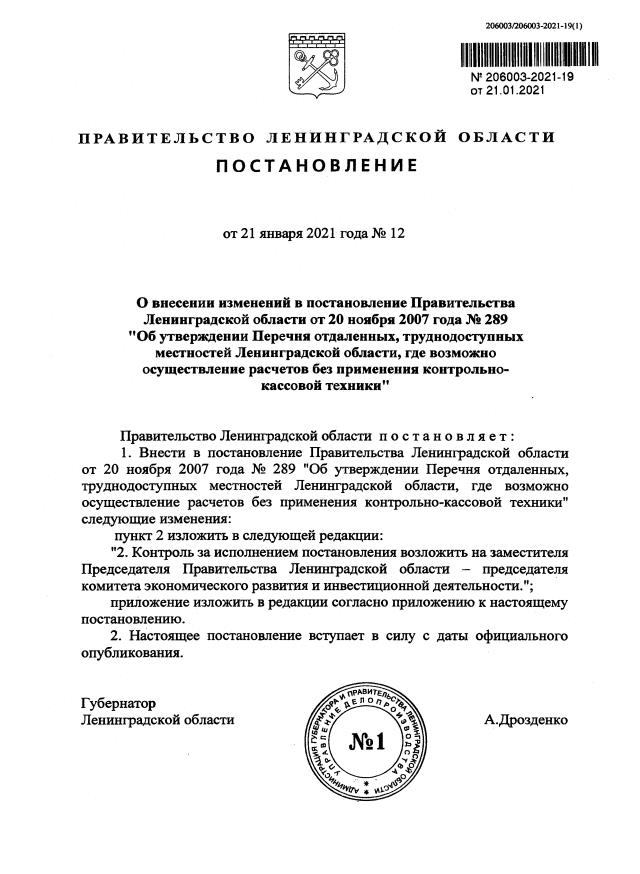 ВЫПИСКА Приложениек постановлению Правительства Ленинградской областиот 21.01.2021 года № 12ПЕРЕЧЕНЬ ОТДАЛЕННЫХ, ТРУДНОДОСТУПНЫХ МЕСТНОСТЕЙ ЛЕНИНГРАДСКОЙ ОБЛАСТИ, ГДЕ ВОЗМОЖНО ОСУЩЕСТВЛЕНИЕ РАСЧЕТОВ БЕЗ ПРИМЕНЕНИЯ КОНТРОЛЬНО-КАССОВОЙ ТЕХНИКИМуниципальное образованиеНаселенные пунктыЛомоносовский муниципальный районЛомоносовский муниципальный районАннинское городское поселениеЛесопитомник, деревняВиллозское городское поселениеМурилово, деревняПикколово, деревняЛебяженское городское поселениеФорт-Красная Горка, поселокГостилицкое сельское поселениеЗрекино, деревняКлясино, деревняКопорское сельское поселениеАнаньино, деревняВоронкино, деревняПодмошье, деревняСисто-Палкино, деревняЛопухинское сельское поселениеИзвара, деревняСавольщина, деревняОржицкое сельское поселениеИльино, деревня